COMMUNICATION STUDY GUIDE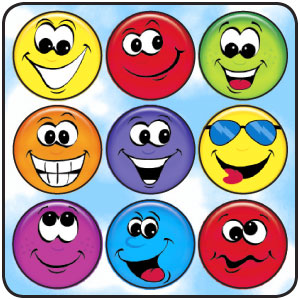 Name:__________________________________Period:______Child-Like Communication____________________ and most natural to useVery _________________________________________________ method_______________________________ motivesYou need ______________________________ to communicate in this formChild-Like Communication CharacteristicsGiving ________________________________________________________________ or “one-upping”Throwing ________________________________________________________________________________________________________________________Acting ______________________________Parent-Like CommunicationHas _____________________ with being a ______________!Directs ____________________________Get _____________________________ or act a certain way.____________________________________________Parent-Like Communication CharacteristicsGiving _______________________________________________________________________________________________________________________________________________________________________________________________________________Adult-Like Communication__________________________ of communication__________________________ and effectiveOpen _______________________ communication__________________________ to learn and use_____________________________________ for comments and actionsInvolves ____________________________Adult-Like Communication CharacteristicsEveryone ____________________________________________ of strong ______________________________________ for each other’s feelings_____________________ attitudeNon-Verbal Communication ___________________ through movement, posture and facial expressions.__________________________________Can be often _____________________________________Often possible to send out one type of ____________________ and a different type of _____________________ at the ____________________.Constructive Communication Technique_____________________________ that contributes to a _______________________________ of ideas and __________________ yourself and others.Constructive Communication ExamplesGiving ________________________________ messages______________ (saying something sensitive without hurting or offending).________________________________________________________Sending _____________________________Being _______________________________Keeping the _______________________________Speaking with ________________Using ___________________________Destructive Communication Technique______________ communication that _____________ yourself and others.Destructive Communication Examples ________________________________________________________________________________________________________________________________________________________________________________________________________________________________________________________________________________________________   ________________________________   ________________________________   ________________/”One-upping”